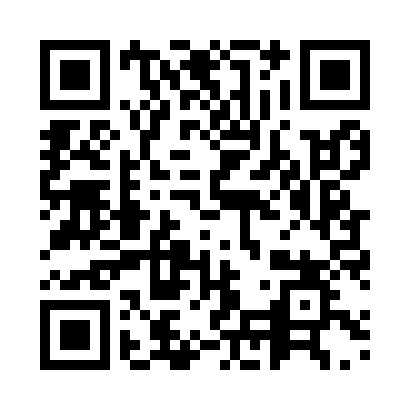 Prayer times for Sucre, BoliviaMon 1 Jul 2024 - Wed 31 Jul 2024High Latitude Method: NonePrayer Calculation Method: Muslim World LeagueAsar Calculation Method: ShafiPrayer times provided by https://www.salahtimes.comDateDayFajrSunriseDhuhrAsrMaghribIsha1Mon5:376:5512:253:335:557:092Tue5:376:5512:253:335:567:093Wed5:376:5512:253:345:567:094Thu5:376:5512:263:345:567:105Fri5:376:5512:263:345:577:106Sat5:376:5512:263:355:577:107Sun5:376:5512:263:355:577:108Mon5:376:5512:263:355:587:119Tue5:376:5512:263:365:587:1110Wed5:376:5512:273:365:587:1111Thu5:376:5512:273:365:597:1212Fri5:376:5512:273:365:597:1213Sat5:376:5512:273:375:597:1214Sun5:376:5412:273:376:007:1215Mon5:376:5412:273:376:007:1316Tue5:376:5412:273:386:007:1317Wed5:376:5412:273:386:017:1318Thu5:376:5412:273:386:017:1319Fri5:376:5412:273:386:017:1420Sat5:376:5312:273:396:027:1421Sun5:366:5312:273:396:027:1422Mon5:366:5312:283:396:027:1423Tue5:366:5212:283:396:037:1524Wed5:366:5212:283:406:037:1525Thu5:366:5212:283:406:037:1526Fri5:356:5212:283:406:047:1527Sat5:356:5112:283:406:047:1628Sun5:356:5112:283:416:047:1629Mon5:356:5012:273:416:057:1630Tue5:346:5012:273:416:057:1631Wed5:346:5012:273:416:057:17